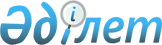 О снятии ограничительных мероприятийРешение акима Докучаевского сельского округа Тимирязевского района Северо-Казахстанской области от 16 июня 2021 года № 7. Зарегистрировано в Министерстве юстиции Республики Казахстан 21 июня 2021 года № 23138
      В соответствии с пунктом 2 статьи 35 Закона Республики Казахстан "О местном государственном управлении и самоуправлении в Республике Казахстан", подпунктом 8) статьи 10-1 Закона Республики Казахстан "О ветеринарии", подпунктом 4) пункта 2 статьи 46 Закона Республики Казахстан "О правовых актах", на основании представления главного государственного ветеринарно-санитарного инспектора Тимирязевского района от 21 мая 2021 года № 15-12/90, РЕШИЛ:
      1. Снять ограничительные мероприятия, установленные на территории животноводческого комплекса товарищества с ограниченной ответственностью "Атамекен-Агро-Тимирязево" села Докучаево Докучаевского сельского округа Тимирязевского района, в связи с проведением комплекса ветеринарных мероприятий по ликвидации заболевания бешенство среди крупного рогатого скота.
      2. Признать утратившим силу решение акима Докучаевского сельского округа Тимирязевского района Северо-Казахстанской области от 26 апреля 2021 года № 5 "Об установлении ограничительных мероприятий" (зарегистрировано в Реестре государственной регистрации нормативных правовых актов под № 7356).
      3. Контроль за исполнением настоящего решения оставляю за собой.
      4. Настоящее решение вводится в действие со дня его первого официального опубликования.
					© 2012. РГП на ПХВ «Институт законодательства и правовой информации Республики Казахстан» Министерства юстиции Республики Казахстан
				
      Аким сельского округа

С. Розумов
